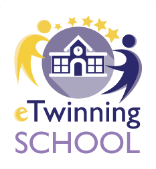 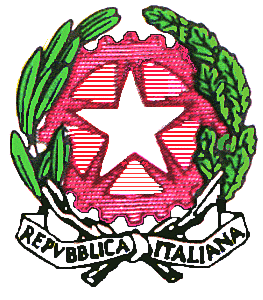 ISTITUTO ONNICOMPRENSIVO STATALE “A. ARGOLI”INFANZIA – PRIMARIA - SECONDARIA DI  I GRADO -  ISTITUTO TECNICO ECONOMICOINDIRIZZO TURISMOVia Guglielmo Marconi, 51   –  67069 TAGLIACOZZO – C.F. 81006950661Segreteria tel. 0863/610335  Sito web:  istitutoargoli.edu.it  - E-mail: aqmm060003@istruzione.it  -  Pec aqmm060003@pec.istruzione.itRICHIESTA DI RIMBORSO SPESE PER MOBILITA’ ALL’ESTEROIl/la sottoscritto/aeffettuato una mobilità all’estero nell’ambito del Programma Erasmus Plus  dal __________dichiara di aver  al	presso 	Città	 Paese		chiede    il rimborso delle spese sostenute nelle date sopra indicate, come di seguito specificato   (rispondere alle voci di interesse):Spese di viaggio	da	a	e ritorno a	   €  	Spese pernottamenti (per n.	notti) dal  	al		€  	Spese pasti		€  	Spese trasporti interni urbani, extraurbani e navette da/ per aeroporto	 €  	Altre spese documentate		€  	Allega n.	documenti di spesa e lista riepilogativa.Il/la sottoscritto/a dichiara di essere stato/a informato/a che i dati personali inseriti nella presente richiesta saranno conservati negli archivi cartacei e informatici dell’ ISTITUTO A.ARGOLI  TAGLIACOZZO e utilizzati unicamente per lo svolgimento delle funzioni istituzionali dell’Ente.data		firma  	       Elenco della documentazione che si allega (barrare casella corrispondente):          Scontrini, fatture o ricevute relative ai pasti           Fattura oppure ricevuta fiscale per le spese di pernottamento.          Copia del titolo di viaggio e carte di imbarco A/R.   Biglietto in originale, convalidato per ogni viaggio per gli spostamenti con mezzi pubblici urbani o extraurbani.   Biglietto in originale, convalidato per ogni viaggio per gli spostamenti con il treno.   Biglietto in originale, convalidato per ogni viaggio per gli scostamenti con navette da e per aeroporto.RENDICONTAZIONE MOBILITA’ ERASMUS CORSO CLIL DUBLINO 1-9 AGOSTO 2022Nome e Cognome………………………………….                                                                                                   Firma                                     ____________________________________DATAAMMONTARE CAUSALEGIUSTIFICATIVO1234567891011121314151617181920